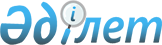 Об утверждении норм образования и накопления коммунальных отходов, тарифов на сбор, вывоз, захоронение и утилизацию коммунальных отходов по Толебийскому району
					
			Утративший силу
			
			
		
					Решение Толебийского районного маслихата Южно-Казахстанской области от 21 июля 2015 года № 42/208-V. Зарегистрировано Департаментом юстиции Южно-Казахстанской области 27 июля 2015 года № 3285. Утратило силу решением Толебийского районного маслихата Южно-Казахстанской области от 22 января 2016 года № 48/240-V      Сноска. Утратило силу решением Толебийского районного маслихата Южно-Казахстанской области от 22.01.2016 № 48/240-V.

      В соответствии с подпунктами 1) и 2) статьи 19-1 Экологического кодекса Республики Казахстан от 9 января 2007 года, подпунктом 15) пункта 1 статьи 6 Закона Республики Казахстан от 23 января 2001 года "О местном государственном управлении и самоуправлении в Республике Казахстан" и приказом Министра Энергетики Республики Казахстан от 25 ноября 2014 года № 145 "Об утверждении Типовых правил расчета норм образования и накопления коммунальных отходов" зарегистрированного в Реестре государственной регистрации нормативных правовых актов за № 10030, Толебийский районный маслихат РЕШИЛ:

      1. Утвердить:

      1) нормы образования и накопления коммунальных отходов по Толебийскому району согласно приложению 1 к настоящему решению;

      2) тарифы на сбор, вывоз, захоронение, утилизацию коммунальных отходов по Толебийскому району согласно приложению 2 к настоящему решению.

      2. Настоящее решение вводится в действие по истечении десяти календарных дней после дня его первого офицального опубликования.

 Нормы образования и накопления коммунальных отходов по Толебийскому району Тарифы на сбор, вывоз, захоронение, утилизацию коммунальных отходов по Толебискому району
					© 2012. РГП на ПХВ «Институт законодательства и правовой информации Республики Казахстан» Министерства юстиции Республики Казахстан
				
      Председатель сессии

      районного маслихата

А.Исабеков

      Секретарь районного маслихата

А.Шынгысбаев
 Приложение № 1 к решению
Толебийского районного маслихата
от 21 июля 2015 года № 42/208-V№

Объект накопления коммунальных отходов

Расчетная единица

Годовая норма наопления коммуналных отходов, м3 

1

Домовладения благоустроенные и неблагоустроенные

1 житель

1,64-2,63

2

Общежития, интернаты, детские дома, дома престарелых и т.п.

1 место

0,32

3

Гостиницы, дома отдыха

1 место

0,32

4

Детские сады, ясли

1 место

0,25

5

Учреждения, организации, офисы, конторы, сбербанки, отделения связи

1 сотрудник

0,7

6

Поликлиники

1 посещение

0,02

7

Больницы, санатории, прочие лечебно-профилактические учреждения

1 койко-место

0,73

8

Школы, средние учебные заведения

1 учащийся

0,05

9

Рестораны, кафе, учреждения общественного питания

1 блюдо 

1,57

10

Театры, кинотеатры, концертные залы, ночные клубы, залы игровых автоматов

1 посадочные место 

0,1

11

Музей, выставки

1 м2 общей площади

0,02

12

Стадионы, спортивные площадки 

1 место по проекту

0,09

13

Спортивные, танцевальные и игровые залы

1 м2 общей площади

0,87

14

Продовольственные магазины

1 м2 торговый площади

0,29

15

Торговля с машин

1 м2 торговый площади

1,62

16

Промтовары магазины, супермаркеты

1 м2 торговый площади

0,29

17

Рынки, торговые павилоны, киоски, лотки

1 м2 торговый площади

1,62

18

Оптовые базы, склады продовольственных товаров

1 м2 общей площади

1,62

19

Оптовые базы, промышленных товаров

1 м2 общей площади

1,07

20

Дома быта: обслуживание населения

1 м2 общей площади

0,87

21

Автовокзалы

1 м2 общей площади

0,87

22

Аптеки

1 м2 торговый площади

0,24

23

Автостоянки, автомойки, АЗС, гаражи

1 машино-место

1,55

24

Автомастерские

1 работник

1,83

25

Гаражные кооперативы

На 1 гараж

1,45

26

Парихмакерские, косметические салоны 

1 рабочее место

1,95

27

Прачечные, химчистки, ремонт бытовой техники, швейные ателье

1 м2 общей площади

1,62

28

Мастерские ювелерные, по ремонту обуви, часов

1 м2 общей площади

0,87

29

Мелкий ремонт и услуги (изготовление ключей и т.п.)

1 рабочее место

1,95

30

Бани, сауны

1 м2 общей площади

0,07

31

Садоводческие кооперативы

1 участок 

12,0

Приложение № 2 к решению
Толебийского районного маслихата
от 21 июля 2015 года № 42/208-V№

п/п

Наименование

Расчетная единица

Цен, в тенге

1

Тариф на сбор, вывоз коммунальных отходов

1.1.

Домовладения благоустроенные с НДС

1 человек/мес

100

1.2.

Домовладения неблагоустроенные с НДС

1 человек/мес

130

1.3.

Юридические лицо

1 кубический метр

1790

2.

Тарифы на захоронение и утилизацию коммунальных отходов

2.1.

Для физических лиц

1 кубический метр

400

2.1.

Для физических лиц

1 тонна

2000

2.2.

Для юридических лиц

1 кубический метр

510

2.2.

Для юридических лиц

1 тонна

2550

